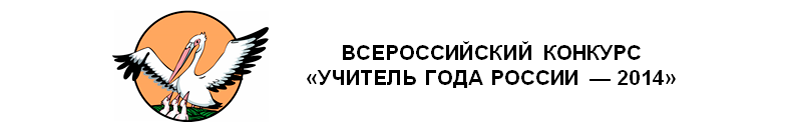 Эссе«Учитель – это профессия дальнего действия…»АвторКазаков Михаил Сергеевич,учитель черчения и технологииМБОУ г. Кургана «Лицей №12»Великий поэт Р. Рождественский сказал: «Учитель-профессия дальнего действия…». А что собой представляет профессия «учитель»?   Может, это каждодневный подвиг во имя будущего, который отразится эхом на многие десятки лет, самопожертвование, неизмеримая ничем душевная щедрость и любовь?  Или учитель - это просто желание работать с детьми, делиться с ними знаниями и жизненным опытом. Когда я учился в школе, то даже не мог представить, что буду работать учителем. Но по дороге из университета часто заходил в гости к педагогам, у которых учился, делился впечатлениями об учебе в институте. И вот однажды мой бывший классный руководитель, а теперь уже и коллега, Крюкова Светлана Борисовна, предложила мне попробовать преподавать. В то время я уже был на третьем курсе педагогического факультета. Меня пригласили на собеседование, и вот через месяц я начал работать учителем технологии. Первое время было очень тяжело. И опять вспоминались слова: Р. Рождественского «…особенно по утрам, когда вы входите в школьные классы, одни как в клетку…». Каждый день был испытанием, именно тогда я понял, насколько сложна эта профессия. После двух месяцев работы первое, что приходило в голову, это попросить прощения у всех учителей, за своё не всегда хорошее поведение в школьные годы. Так вот после нескольких лет работы это стихотворение читается уже по-другому, и на уроки уже приходишь не «…как в клетку…», а «…как в храм…». И тогда на работу я шёл с удовольствием, и дети открывались совершенно с другой стороны. Уроки стали проходить интересней, к тому же меня увлекла внеклассная работа с ребятами: знакомство с музыкальной аппаратурой, микширование музыки, выступления детей не только на школьных, но и городских мероприятиях вырабатывало определенное чувство ответственности. Каждое достижение только подталкивало к своему педагогическому росту, а профессия становилась все более понятной и родной. Я работаю всего лишь четыре года в сфере образования и уверен в том, что это только начало моего пути. С каждым годом открываются новые возможности. Обучение, курсы повышения квалификации, а также научная деятельность помогают в разработке и проведении уроков, делают их более содержательными и современными. Работать приходится много, ведь настоящими мастерами своего дела становятся не сразу. Это долгий тернистый путь. Учитель - это призвание, это самоотдача.  Каждому ученику оставляешь не только знания, но и частичку себя, искренне веришь, что твой труд будет оправдан успехами и достижениями учеников. И пусть каждый день по дороге в школу меня обгоняют и идут навстречу уже состоявшиеся, знающие, как и зачем они живут, взрослые самостоятельные люди – мои ученики.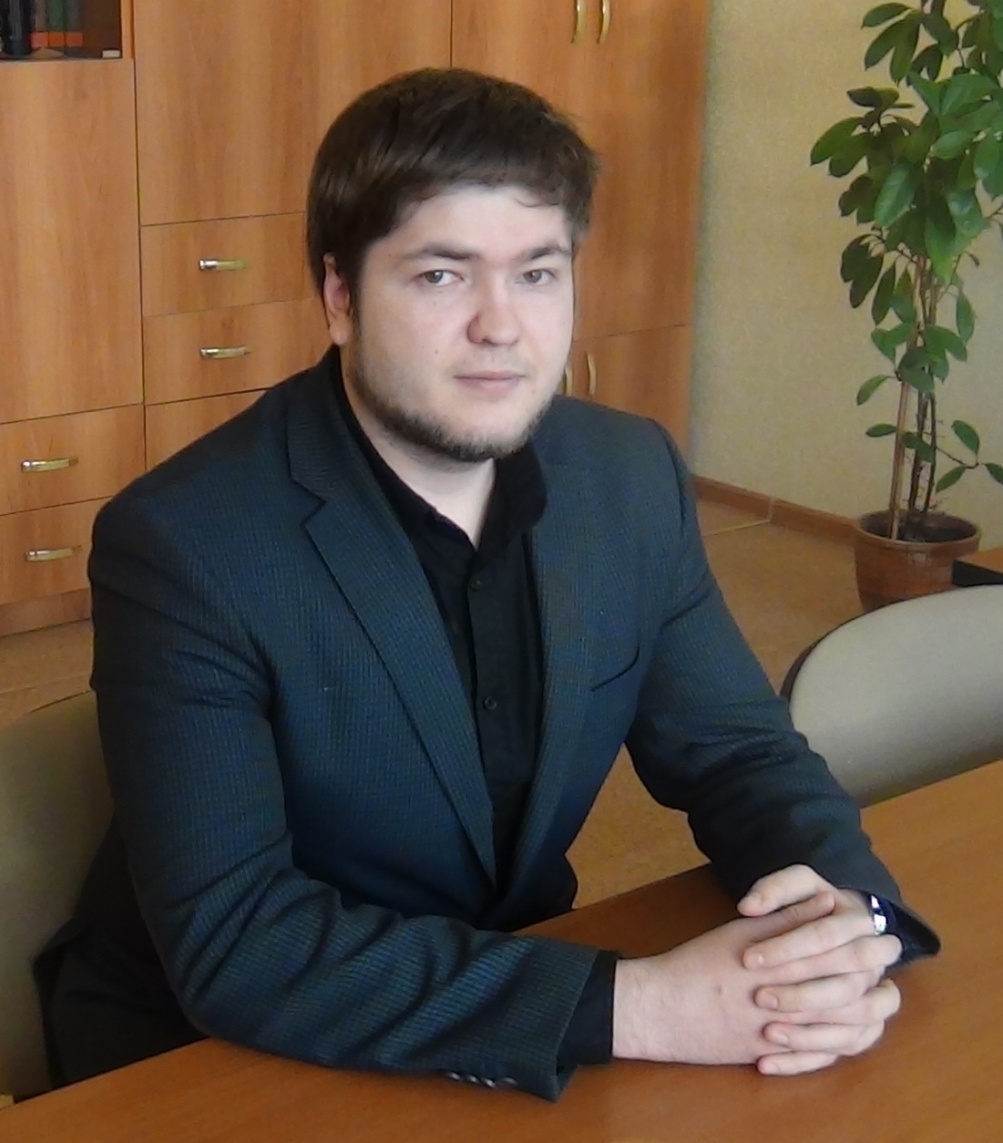 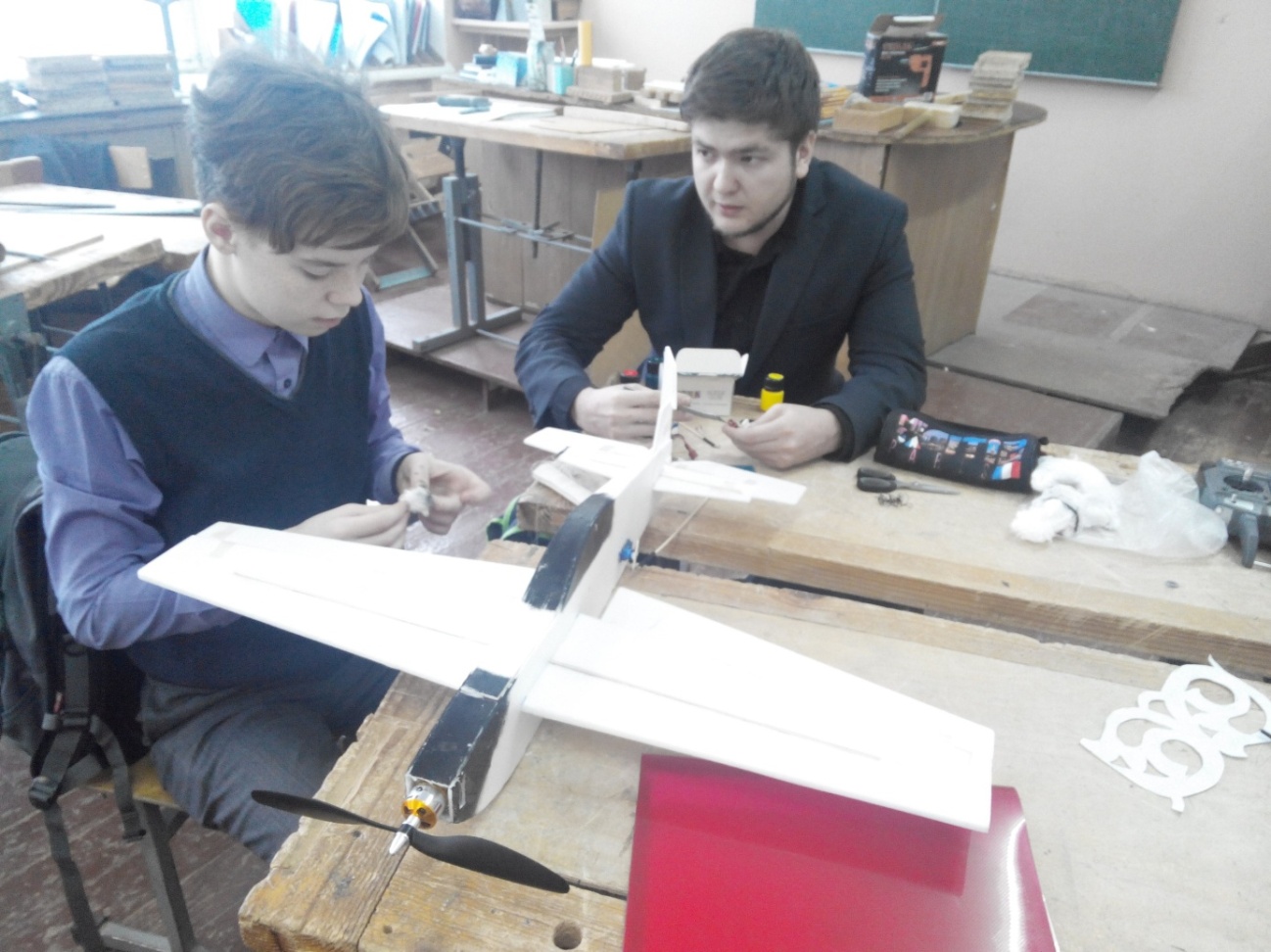 